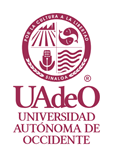 UNIVERSIDAD AUTÓNOMA DE OCCIDENTESISTEMA DE GESTIÓN DE LA CALIDAD INTEGRADODIRECCIÓN DE DESARROLLO ACADÉMICOPROCESO DE SERVICIOS BIBLIOTECARIOS “ENCUESTA DE SATISFACCIÓN AL CLIENTE”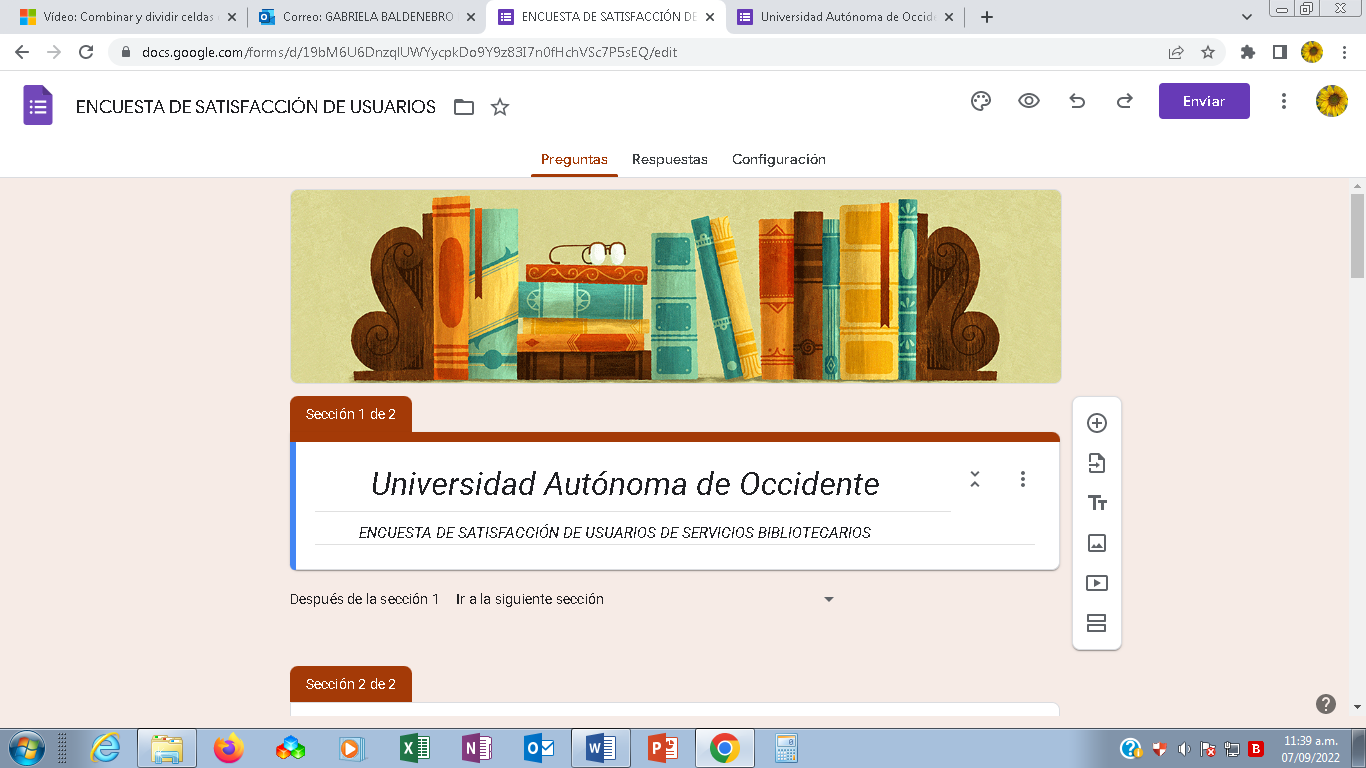 